Тексерілді:Пәні: Қазақ әдебиетПәні: Қазақ әдебиетСынып: 9Күні: 9.10.2015      Мектеп: М.Шаханов  атындағы ЖОММұғалім:  Ермекбаева  Айгүл  ТәліпқызыҚатысқаны: 25Мұғалім:  Ермекбаева  Айгүл  ТәліпқызыҚатысқаны: 25Мұғалім:  Ермекбаева  Айгүл  ТәліпқызыҚатысқаны: 25Сабақтың тақырыбы:Сабақтың тақырыбы:Сабақтың тақырыбы:     Жырдағы тұрмыс-салт көрінісі     Жырдағы тұрмыс-салт көрінісі     Жырдағы тұрмыс-салт көрінісі     Жырдағы тұрмыс-салт көрінісі     Жырдағы тұрмыс-салт көрінісіСабақ негізделген оқу мақсаты: Сабақ негізделген оқу мақсаты: Сабақ негізделген оқу мақсаты: Жырда кездесетін әдет-ғұрып, салт-дәстүрлерді  табу; Жырды көркем фильммен байланыстырып, ортақ белгілері мен айырмашылықтарын табу арқылы  өз беттерімен ізденушілік, шығармашылық қабілеттерін шыңдау;  Жыр арқылы ұлтымызды сүю, салт-дәстүр, әдет-ғұрпымызды терең біліп, оны қастерлей білу. Жырда кездесетін әдет-ғұрып, салт-дәстүрлерді  табу; Жырды көркем фильммен байланыстырып, ортақ белгілері мен айырмашылықтарын табу арқылы  өз беттерімен ізденушілік, шығармашылық қабілеттерін шыңдау;  Жыр арқылы ұлтымызды сүю, салт-дәстүр, әдет-ғұрпымызды терең біліп, оны қастерлей білу. Жырда кездесетін әдет-ғұрып, салт-дәстүрлерді  табу; Жырды көркем фильммен байланыстырып, ортақ белгілері мен айырмашылықтарын табу арқылы  өз беттерімен ізденушілік, шығармашылық қабілеттерін шыңдау;  Жыр арқылы ұлтымызды сүю, салт-дәстүр, әдет-ғұрпымызды терең біліп, оны қастерлей білу. Жырда кездесетін әдет-ғұрып, салт-дәстүрлерді  табу; Жырды көркем фильммен байланыстырып, ортақ белгілері мен айырмашылықтарын табу арқылы  өз беттерімен ізденушілік, шығармашылық қабілеттерін шыңдау;  Жыр арқылы ұлтымызды сүю, салт-дәстүр, әдет-ғұрпымызды терең біліп, оны қастерлей білу. Жырда кездесетін әдет-ғұрып, салт-дәстүрлерді  табу; Жырды көркем фильммен байланыстырып, ортақ белгілері мен айырмашылықтарын табу арқылы  өз беттерімен ізденушілік, шығармашылық қабілеттерін шыңдау;  Жыр арқылы ұлтымызды сүю, салт-дәстүр, әдет-ғұрпымызды терең біліп, оны қастерлей білу. Сабақ мақсаттары Сабақ мақсаттары Сабақ мақсаттары Барлық оқушылар: жырда кездесетін салт-дәстүр, әдет-ғұрыпты таба отырып, оның қазақ дәстүріндегі мән-мағынасы мен маңызын анықтау. Жырды көркем фильммен байланыстыра білу.Барлық оқушылар: жырда кездесетін салт-дәстүр, әдет-ғұрыпты таба отырып, оның қазақ дәстүріндегі мән-мағынасы мен маңызын анықтау. Жырды көркем фильммен байланыстыра білу.Барлық оқушылар: жырда кездесетін салт-дәстүр, әдет-ғұрыпты таба отырып, оның қазақ дәстүріндегі мән-мағынасы мен маңызын анықтау. Жырды көркем фильммен байланыстыра білу.Барлық оқушылар: жырда кездесетін салт-дәстүр, әдет-ғұрыпты таба отырып, оның қазақ дәстүріндегі мән-мағынасы мен маңызын анықтау. Жырды көркем фильммен байланыстыра білу.Барлық оқушылар: жырда кездесетін салт-дәстүр, әдет-ғұрыпты таба отырып, оның қазақ дәстүріндегі мән-мағынасы мен маңызын анықтау. Жырды көркем фильммен байланыстыра білу.Сабақ мақсаттары Сабақ мақсаттары Сабақ мақсаттары Оқушылардың басым бөлігі: ұсынылған проблема бойынша өз позициясын қорғап шыға алу.Оқушылардың басым бөлігі: ұсынылған проблема бойынша өз позициясын қорғап шыға алу.Оқушылардың басым бөлігі: ұсынылған проблема бойынша өз позициясын қорғап шыға алу.Оқушылардың басым бөлігі: ұсынылған проблема бойынша өз позициясын қорғап шыға алу.Оқушылардың басым бөлігі: ұсынылған проблема бойынша өз позициясын қорғап шыға алу.Сабақ мақсаттары Сабақ мақсаттары Сабақ мақсаттары Кейбір оқушылар: «Қыз Жібек» атты көркем фильм оқиғасының түпкі нұсқасынан басқаша шешілуінің себептерін анықтау.Кейбір оқушылар: «Қыз Жібек» атты көркем фильм оқиғасының түпкі нұсқасынан басқаша шешілуінің себептерін анықтау.Кейбір оқушылар: «Қыз Жібек» атты көркем фильм оқиғасының түпкі нұсқасынан басқаша шешілуінің себептерін анықтау.Кейбір оқушылар: «Қыз Жібек» атты көркем фильм оқиғасының түпкі нұсқасынан басқаша шешілуінің себептерін анықтау.Кейбір оқушылар: «Қыз Жібек» атты көркем фильм оқиғасының түпкі нұсқасынан басқаша шешілуінің себептерін анықтау.Тілдік мақсатТілдік мақсатТілдік мақсатОқушылар: проблемалық сұрақтарға жауап іздейді, диалог арқылы пікір таластыра біледі.Оқушылар: проблемалық сұрақтарға жауап іздейді, диалог арқылы пікір таластыра біледі.Оқушылар: проблемалық сұрақтарға жауап іздейді, диалог арқылы пікір таластыра біледі.Оқушылар: проблемалық сұрақтарға жауап іздейді, диалог арқылы пікір таластыра біледі.Оқушылар: проблемалық сұрақтарға жауап іздейді, диалог арқылы пікір таластыра біледі.Тілдік мақсатТілдік мақсатТілдік мақсатНегізгі сөздер мен тіркестер: қоштасу, бата беру, теріс бата, сүйінші, әмеңгерлік, түс көру, оның жоруы, естірту, жоқтау, көңіл айту, арыздасу, қорғау, тілек, күш таластыру, айтыс, ақ неке, сыйыну т.б.Негізгі сөздер мен тіркестер: қоштасу, бата беру, теріс бата, сүйінші, әмеңгерлік, түс көру, оның жоруы, естірту, жоқтау, көңіл айту, арыздасу, қорғау, тілек, күш таластыру, айтыс, ақ неке, сыйыну т.б.Негізгі сөздер мен тіркестер: қоштасу, бата беру, теріс бата, сүйінші, әмеңгерлік, түс көру, оның жоруы, естірту, жоқтау, көңіл айту, арыздасу, қорғау, тілек, күш таластыру, айтыс, ақ неке, сыйыну т.б.Негізгі сөздер мен тіркестер: қоштасу, бата беру, теріс бата, сүйінші, әмеңгерлік, түс көру, оның жоруы, естірту, жоқтау, көңіл айту, арыздасу, қорғау, тілек, күш таластыру, айтыс, ақ неке, сыйыну т.б.Негізгі сөздер мен тіркестер: қоштасу, бата беру, теріс бата, сүйінші, әмеңгерлік, түс көру, оның жоруы, естірту, жоқтау, көңіл айту, арыздасу, қорғау, тілек, күш таластыру, айтыс, ақ неке, сыйыну т.б.Тілдік мақсатТілдік мақсатТілдік мақсатСыныптағы диалог/ жазылым үшін пайдалы тілдік бірліктер:  жыр кейіпкерлерінің орнына өзін қоя отырып, кейіпкерге жазбаша түрде сыни баға береді.Сыныптағы диалог/ жазылым үшін пайдалы тілдік бірліктер:  жыр кейіпкерлерінің орнына өзін қоя отырып, кейіпкерге жазбаша түрде сыни баға береді.Сыныптағы диалог/ жазылым үшін пайдалы тілдік бірліктер:  жыр кейіпкерлерінің орнына өзін қоя отырып, кейіпкерге жазбаша түрде сыни баға береді.Сыныптағы диалог/ жазылым үшін пайдалы тілдік бірліктер:  жыр кейіпкерлерінің орнына өзін қоя отырып, кейіпкерге жазбаша түрде сыни баға береді.Сыныптағы диалог/ жазылым үшін пайдалы тілдік бірліктер:  жыр кейіпкерлерінің орнына өзін қоя отырып, кейіпкерге жазбаша түрде сыни баға береді.Тілдік мақсатТілдік мақсатТілдік мақсатТалқылауға арналған тармақтар: Талқылауға арналған тармақтар: Талқылауға арналған тармақтар: Талқылауға арналған тармақтар: Талқылауға арналған тармақтар: Тілдік мақсатТілдік мақсатТілдік мақсатЖамандықтың белгісі болған жер?Жамандықтың белгісі болған жер?Жамандықтың белгісі болған жер?Жамандықтың белгісі болған жер?Жамандықтың белгісі болған жер?Тілдік мақсатТілдік мақсатТілдік мақсатЖазылым бойынша  ұсыныстар: жырда кездесетін салт-дәстүр, әдет-ғұрыптарымызды анықтап, салт-дәстүр көріністері сипатталатын тұстарды теріп жазып, сол жазған дәстүр түріне сипаттама беру.Жазылым бойынша  ұсыныстар: жырда кездесетін салт-дәстүр, әдет-ғұрыптарымызды анықтап, салт-дәстүр көріністері сипатталатын тұстарды теріп жазып, сол жазған дәстүр түріне сипаттама беру.Жазылым бойынша  ұсыныстар: жырда кездесетін салт-дәстүр, әдет-ғұрыптарымызды анықтап, салт-дәстүр көріністері сипатталатын тұстарды теріп жазып, сол жазған дәстүр түріне сипаттама беру.Жазылым бойынша  ұсыныстар: жырда кездесетін салт-дәстүр, әдет-ғұрыптарымызды анықтап, салт-дәстүр көріністері сипатталатын тұстарды теріп жазып, сол жазған дәстүр түріне сипаттама беру.Жазылым бойынша  ұсыныстар: жырда кездесетін салт-дәстүр, әдет-ғұрыптарымызды анықтап, салт-дәстүр көріністері сипатталатын тұстарды теріп жазып, сол жазған дәстүр түріне сипаттама беру.Алдыңғы оқуАлдыңғы оқуАлдыңғы оқу«10 сұрақ» әдісі«10 сұрақ» әдісі«10 сұрақ» әдісі«10 сұрақ» әдісі«10 сұрақ» әдісіЖоспарЖоспарЖоспарЖоспарЖоспарЖоспарЖоспарЖоспарЖоспарланған уақытЖоспарланған жаттығуларЖоспарланған жаттығуларЖоспарланған жаттығуларЖоспарланған жаттығуларЖоспарланған жаттығуларКүтілетін  нәтижеРесурстарБасталуы                 8 минутСәлемдесу.  Адасқан мақал-мәтел бөліктері арқылы 4 топқа бөліну.  Бағалау жүйесімен танысу. Бағалау кестесін үлестіру.Қызығушылықты ояту.Қараңғы қазақ көгіне, Өрмелеп шығып күн болам.Қараңғылықтың кегінеКүн болмағанда кім болам?! – деп С.Торайғыров өз-өзіне ант береді, алдына үлкен азаматтық мақсат қояды. Ал бүгінгі сабақта сіздер алдарыңызға қандай мақсат қояр едіңіздер? Тақырыпқа қатысты нені меңгергілеріңіз келеді?Үй тапсырмасы. «10 сұрақ» әдісі арқылы негізгі кейіпкерлерді анықтау. Әр топтан бір-бір оқушыдан шығарып, олардың маңдайына кейіпкердің аты жазылған стикер жапсыру.Қатысушы сыныпқа 10 сұрақ қоя алады, оған отырған оқушылар «иә»  не «жоқ» деп жауап беріледі.Сәлемдесу.  Адасқан мақал-мәтел бөліктері арқылы 4 топқа бөліну.  Бағалау жүйесімен танысу. Бағалау кестесін үлестіру.Қызығушылықты ояту.Қараңғы қазақ көгіне, Өрмелеп шығып күн болам.Қараңғылықтың кегінеКүн болмағанда кім болам?! – деп С.Торайғыров өз-өзіне ант береді, алдына үлкен азаматтық мақсат қояды. Ал бүгінгі сабақта сіздер алдарыңызға қандай мақсат қояр едіңіздер? Тақырыпқа қатысты нені меңгергілеріңіз келеді?Үй тапсырмасы. «10 сұрақ» әдісі арқылы негізгі кейіпкерлерді анықтау. Әр топтан бір-бір оқушыдан шығарып, олардың маңдайына кейіпкердің аты жазылған стикер жапсыру.Қатысушы сыныпқа 10 сұрақ қоя алады, оған отырған оқушылар «иә»  не «жоқ» деп жауап беріледі.Сәлемдесу.  Адасқан мақал-мәтел бөліктері арқылы 4 топқа бөліну.  Бағалау жүйесімен танысу. Бағалау кестесін үлестіру.Қызығушылықты ояту.Қараңғы қазақ көгіне, Өрмелеп шығып күн болам.Қараңғылықтың кегінеКүн болмағанда кім болам?! – деп С.Торайғыров өз-өзіне ант береді, алдына үлкен азаматтық мақсат қояды. Ал бүгінгі сабақта сіздер алдарыңызға қандай мақсат қояр едіңіздер? Тақырыпқа қатысты нені меңгергілеріңіз келеді?Үй тапсырмасы. «10 сұрақ» әдісі арқылы негізгі кейіпкерлерді анықтау. Әр топтан бір-бір оқушыдан шығарып, олардың маңдайына кейіпкердің аты жазылған стикер жапсыру.Қатысушы сыныпқа 10 сұрақ қоя алады, оған отырған оқушылар «иә»  не «жоқ» деп жауап беріледі.Сәлемдесу.  Адасқан мақал-мәтел бөліктері арқылы 4 топқа бөліну.  Бағалау жүйесімен танысу. Бағалау кестесін үлестіру.Қызығушылықты ояту.Қараңғы қазақ көгіне, Өрмелеп шығып күн болам.Қараңғылықтың кегінеКүн болмағанда кім болам?! – деп С.Торайғыров өз-өзіне ант береді, алдына үлкен азаматтық мақсат қояды. Ал бүгінгі сабақта сіздер алдарыңызға қандай мақсат қояр едіңіздер? Тақырыпқа қатысты нені меңгергілеріңіз келеді?Үй тапсырмасы. «10 сұрақ» әдісі арқылы негізгі кейіпкерлерді анықтау. Әр топтан бір-бір оқушыдан шығарып, олардың маңдайына кейіпкердің аты жазылған стикер жапсыру.Қатысушы сыныпқа 10 сұрақ қоя алады, оған отырған оқушылар «иә»  не «жоқ» деп жауап беріледі.Сәлемдесу.  Адасқан мақал-мәтел бөліктері арқылы 4 топқа бөліну.  Бағалау жүйесімен танысу. Бағалау кестесін үлестіру.Қызығушылықты ояту.Қараңғы қазақ көгіне, Өрмелеп шығып күн болам.Қараңғылықтың кегінеКүн болмағанда кім болам?! – деп С.Торайғыров өз-өзіне ант береді, алдына үлкен азаматтық мақсат қояды. Ал бүгінгі сабақта сіздер алдарыңызға қандай мақсат қояр едіңіздер? Тақырыпқа қатысты нені меңгергілеріңіз келеді?Үй тапсырмасы. «10 сұрақ» әдісі арқылы негізгі кейіпкерлерді анықтау. Әр топтан бір-бір оқушыдан шығарып, олардың маңдайына кейіпкердің аты жазылған стикер жапсыру.Қатысушы сыныпқа 10 сұрақ қоя алады, оған отырған оқушылар «иә»  не «жоқ» деп жауап беріледі.Сабақтың мақсатын оқушылар өздері анықтайды. Жазған мақсатта-рын оқып, бәйтерекке жапсырады.Шапшаң ойлана отырып, сұрақ қоя білуге дағдыланады, кейіпкерлерді жан-жақты таниды.Қима қағаздар. Стикер, бәйтерек ағашы.Ортасы10 минут7 минутЖаңа сабақ.  «Ой қозғау»1. Салт-дәстүр, әдет-ғұрып туралы не білесіздер? 2. Жырдан осы салт-дәстүр, әдет-ғұрыпқа байланысты мысал табыңыздар.1.«Қыз Жібек» фильмі туралы не білесіңдер?2.Көркем фильмнің актерлері мен режисерсерлері жайлы мәліметті көрсету;3. Көркем фильмді еске салу үшін шағын үзінді көрсету. Тапсырма: 1. «Қыз Жібек» жыры мен көркем фильм оқиғасының ерекшелігін табу.                               2. «Қыз Жібек» атты көркем фильм оқиғасының түпкі нұсқасынан басқаша шешілуінің себептерін айтыңдар.Жаңа сабақ.  «Ой қозғау»1. Салт-дәстүр, әдет-ғұрып туралы не білесіздер? 2. Жырдан осы салт-дәстүр, әдет-ғұрыпқа байланысты мысал табыңыздар.1.«Қыз Жібек» фильмі туралы не білесіңдер?2.Көркем фильмнің актерлері мен режисерсерлері жайлы мәліметті көрсету;3. Көркем фильмді еске салу үшін шағын үзінді көрсету. Тапсырма: 1. «Қыз Жібек» жыры мен көркем фильм оқиғасының ерекшелігін табу.                               2. «Қыз Жібек» атты көркем фильм оқиғасының түпкі нұсқасынан басқаша шешілуінің себептерін айтыңдар.Жаңа сабақ.  «Ой қозғау»1. Салт-дәстүр, әдет-ғұрып туралы не білесіздер? 2. Жырдан осы салт-дәстүр, әдет-ғұрыпқа байланысты мысал табыңыздар.1.«Қыз Жібек» фильмі туралы не білесіңдер?2.Көркем фильмнің актерлері мен режисерсерлері жайлы мәліметті көрсету;3. Көркем фильмді еске салу үшін шағын үзінді көрсету. Тапсырма: 1. «Қыз Жібек» жыры мен көркем фильм оқиғасының ерекшелігін табу.                               2. «Қыз Жібек» атты көркем фильм оқиғасының түпкі нұсқасынан басқаша шешілуінің себептерін айтыңдар.Жаңа сабақ.  «Ой қозғау»1. Салт-дәстүр, әдет-ғұрып туралы не білесіздер? 2. Жырдан осы салт-дәстүр, әдет-ғұрыпқа байланысты мысал табыңыздар.1.«Қыз Жібек» фильмі туралы не білесіңдер?2.Көркем фильмнің актерлері мен режисерсерлері жайлы мәліметті көрсету;3. Көркем фильмді еске салу үшін шағын үзінді көрсету. Тапсырма: 1. «Қыз Жібек» жыры мен көркем фильм оқиғасының ерекшелігін табу.                               2. «Қыз Жібек» атты көркем фильм оқиғасының түпкі нұсқасынан басқаша шешілуінің себептерін айтыңдар.Жаңа сабақ.  «Ой қозғау»1. Салт-дәстүр, әдет-ғұрып туралы не білесіздер? 2. Жырдан осы салт-дәстүр, әдет-ғұрыпқа байланысты мысал табыңыздар.1.«Қыз Жібек» фильмі туралы не білесіңдер?2.Көркем фильмнің актерлері мен режисерсерлері жайлы мәліметті көрсету;3. Көркем фильмді еске салу үшін шағын үзінді көрсету. Тапсырма: 1. «Қыз Жібек» жыры мен көркем фильм оқиғасының ерекшелігін табу.                               2. «Қыз Жібек» атты көркем фильм оқиғасының түпкі нұсқасынан басқаша шешілуінің себептерін айтыңдар.Әр оқушы сұрақ бойынша  жекелей ойланады.Топ ішінде өз ойлары-мен бөліседі, талқылайды. Әрбір топтан бір оқушы топ тұжырымда-рын ауызша жариялайды.Экрандағы мәліметтерді тыңдайды, көреді.Топ болып бірлесе орындайды, репортер топтың жұмысымен таныстырады.АКТ«Қыз Жібек» фильмі, ғаламтор.Аяқталуы7 минут      7 минут4 минут1 минут1 минутЖанды фотосурет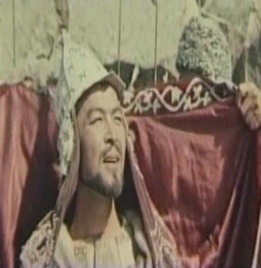 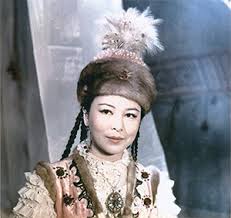 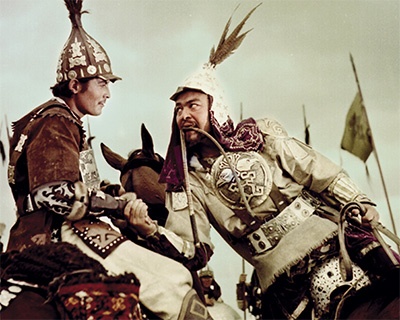 Шынайы картина қандай? Көзімізге не көрінбейді? Суреттегі _______ сіз деп елестетіп көріңіз. Сіз не туралы ойладыңыз?Пікірталас. «Сансызбайдың Жібекке қосылуын дұрыс деп есептейсің бе? Қазақтың әмеңгерлік салты дұрыс па, бұрыс па?»Кері байланыс. «Екі жұлдыз, бір тілек»Сабақтан алған әсерлерін, өз пікірлерін арнайы плакатқа жапсырады.Үй тапсырмасы. Жырдың көркемдік ерекшелігі.Бағалау. Топ басшыларынан бағалау кестелерін жинап алып, ұпайларын есептеп, ортақ баға шығару.Жанды фотосуретШынайы картина қандай? Көзімізге не көрінбейді? Суреттегі _______ сіз деп елестетіп көріңіз. Сіз не туралы ойладыңыз?Пікірталас. «Сансызбайдың Жібекке қосылуын дұрыс деп есептейсің бе? Қазақтың әмеңгерлік салты дұрыс па, бұрыс па?»Кері байланыс. «Екі жұлдыз, бір тілек»Сабақтан алған әсерлерін, өз пікірлерін арнайы плакатқа жапсырады.Үй тапсырмасы. Жырдың көркемдік ерекшелігі.Бағалау. Топ басшыларынан бағалау кестелерін жинап алып, ұпайларын есептеп, ортақ баға шығару.Жанды фотосуретШынайы картина қандай? Көзімізге не көрінбейді? Суреттегі _______ сіз деп елестетіп көріңіз. Сіз не туралы ойладыңыз?Пікірталас. «Сансызбайдың Жібекке қосылуын дұрыс деп есептейсің бе? Қазақтың әмеңгерлік салты дұрыс па, бұрыс па?»Кері байланыс. «Екі жұлдыз, бір тілек»Сабақтан алған әсерлерін, өз пікірлерін арнайы плакатқа жапсырады.Үй тапсырмасы. Жырдың көркемдік ерекшелігі.Бағалау. Топ басшыларынан бағалау кестелерін жинап алып, ұпайларын есептеп, ортақ баға шығару.Жанды фотосуретШынайы картина қандай? Көзімізге не көрінбейді? Суреттегі _______ сіз деп елестетіп көріңіз. Сіз не туралы ойладыңыз?Пікірталас. «Сансызбайдың Жібекке қосылуын дұрыс деп есептейсің бе? Қазақтың әмеңгерлік салты дұрыс па, бұрыс па?»Кері байланыс. «Екі жұлдыз, бір тілек»Сабақтан алған әсерлерін, өз пікірлерін арнайы плакатқа жапсырады.Үй тапсырмасы. Жырдың көркемдік ерекшелігі.Бағалау. Топ басшыларынан бағалау кестелерін жинап алып, ұпайларын есептеп, ортақ баға шығару.Жанды фотосуретШынайы картина қандай? Көзімізге не көрінбейді? Суреттегі _______ сіз деп елестетіп көріңіз. Сіз не туралы ойладыңыз?Пікірталас. «Сансызбайдың Жібекке қосылуын дұрыс деп есептейсің бе? Қазақтың әмеңгерлік салты дұрыс па, бұрыс па?»Кері байланыс. «Екі жұлдыз, бір тілек»Сабақтан алған әсерлерін, өз пікірлерін арнайы плакатқа жапсырады.Үй тапсырмасы. Жырдың көркемдік ерекшелігі.Бағалау. Топ басшыларынан бағалау кестелерін жинап алып, ұпайларын есептеп, ортақ баға шығару.Тапсырманы сыни тұрғыдан ойлана отырып, шешімін табады. 1-топ: Бекежан; 2-топ: Қыз Жібек; 3-топ: Төлеген; 4-топ: Сансызбайдың орнына өздерін қойып, қандай әрекетке баратыны туралы айтады.Сынып екі жақ боп өз позициясын қорғайды.Кестені толтыру арқылы бүгінгі сабақтан алған білімдеріне қорытынды жасайды.Бағалау шкаласы:5-7 балл = 53-4 балл = 41-2 балл = 3Қаламсап, стикерлерРефлексия плакаты, стикерлер.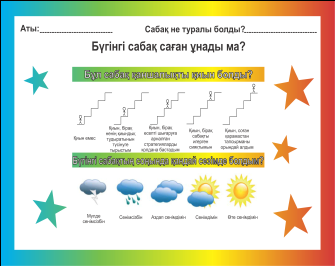 Бағалау кесетесі.Қосымша ақпарат «Қыз Жібек» және «Қозы Көрпеш-Баян сұлу» фильмінің толық нұсқасын көру, екі фильм бойынша пікір жазу. «Қыз Жібек» және «Қозы Көрпеш-Баян сұлу» фильмінің толық нұсқасын көру, екі фильм бойынша пікір жазу. «Қыз Жібек» және «Қозы Көрпеш-Баян сұлу» фильмінің толық нұсқасын көру, екі фильм бойынша пікір жазу. «Қыз Жібек» және «Қозы Көрпеш-Баян сұлу» фильмінің толық нұсқасын көру, екі фильм бойынша пікір жазу. «Қыз Жібек» және «Қозы Көрпеш-Баян сұлу» фильмінің толық нұсқасын көру, екі фильм бойынша пікір жазу.АКТСаралау- Сіз  қосымша  көмек  көрсетуді қалай жоспарлайсыз?Сіз  қабілеті  жоғары  оқушыларға  тапсырманы күрделендіруді  қалай  жоспарлайсыз?Бағалау –Оқушылардың үйренгенін тексеруді  қалай  жоспарлайсыз?Рефлекция:Сабақ\ оқу мақсаттары  шынайы  ма?Бүгін  оқушылар не  білді? Сыныптағы  ахуал қандай  болды? Мен жоспарлаған саралау  шаралары тиімді болды  ма? Мен  берілген уақыт  ішінде үлгердім  бе? Мен  өз  жоспарыма қандай  түзетулер  енгіздім  және  неліктен?Төмендегі  бос  ұяшыққа сабақ  туралы  өз  пірікіріңізді жазыңыз. Сол  ұяшықтағы  сіздің сабағыңыздың тақырыбына  сәйкес  келетін  сұрақтарға  жауап  беріңізРефлекция:Сабақ\ оқу мақсаттары  шынайы  ма?Бүгін  оқушылар не  білді? Сыныптағы  ахуал қандай  болды? Мен жоспарлаған саралау  шаралары тиімді болды  ма? Мен  берілген уақыт  ішінде үлгердім  бе? Мен  өз  жоспарыма қандай  түзетулер  енгіздім  және  неліктен?Қорытынды  бағамдау:1.Қандай екі  нәрсе  табысты  болды ( оқытуды  да, оқуды  да  ескеріңіз) ?1. 2. Қандай  екі  нәрсе сабақты жақсарта  алды (оқытуды  да, оқуды  да  ескеріңіз) ?1.. 3.Сабақ  барсыныда  мен  сынып  немесе  жекелеген  оқушылар  туралы менің келесі сабағымды  жетілдіруге  көмектесетін  не  білдім?Қорытынды  бағамдау:1.Қандай екі  нәрсе  табысты  болды ( оқытуды  да, оқуды  да  ескеріңіз) ?1. 2. Қандай  екі  нәрсе сабақты жақсарта  алды (оқытуды  да, оқуды  да  ескеріңіз) ?1.. 3.Сабақ  барсыныда  мен  сынып  немесе  жекелеген  оқушылар  туралы менің келесі сабағымды  жетілдіруге  көмектесетін  не  білдім?